Publicado en Oviedo el 07/04/2015 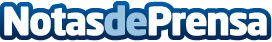 Turismo Asturias lanza la primera campaña para la generación MillennialTurismo de Asturias lanza una campaña online sin precedentes con motivo de su 30 aniversario. Hasta el 10 de mayo todos los participantes podrán averiguar si son Millennials y participar en el sorteo de un viaje a Asturias para 10 amigos o un fin de semana en una casona asturiana.Datos de contacto:José Ángel Barrera985208464Nota de prensa publicada en: https://www.notasdeprensa.es/turismo-asturias-lanza-la-primera-campana-para-la-generacion-millennial-0 Categorias: Viaje Marketing Asturias Turismo http://www.notasdeprensa.es